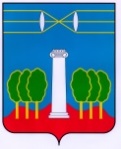 СОВЕТ ДЕПУТАТОВГОРОДСКОГО ОКРУГА КРАСНОГОРСКМОСКОВСКОЙ ОБЛАСТИР Е Ш Е Н И Еот  25.11.2021 №638/49О внесении изменений в положение«О бюджетном процессе в городском округе Красногорск Московской области»Руководствуясь Бюджетным кодексом Российской Федерации, рассмотрев обращение временно исполняющего полномочия главы городского округа Красногорск, Совет депутатов РЕШИЛ:1. Внести в положение «О бюджетном процессе в городском округе Красногорск Московской области», утвержденное решением Совета депутатов городского округа Красногорск Московской области от 26.10.2017 №275/18, следующие изменения:1) в статье 8:а) пункты 2, 3 части 2 признать утратившими силу;б) пункт 14 части 2 после слова «заимствований» дополнить словами «городского округа Красногорск»;в) пункт 15 части 2 после слова «гарантий» дополнить словами «городского округа Красногорск»;г) часть 3 признать утратившей силу;2) абзац девятый статьи 9 изложить в следующей редакции:«реестр источников доходов бюджета городского округа Красногорск;»;3) в части 1 статьи 13:а) пункт 5 изложить в следующей редакции: «5) перераспределение бюджетных ассигнований между разделами, подразделами, целевыми статьями и видами расходов классификации расходов бюджета городского округа Красногорск в пределах средств бюджета городского округа Красногорск, предусмотренных главному распорядителю средств бюджета городского округа Красногорск в целях уплаты административных штрафов, пеней, государственной пошлины при подаче исковых заявлений в судебные органы, членских взносов в общественные организации, фонды, ассоциации, оплаты судебных экспертиз, на предоставление субсидий бюджетным и автономным учреждениям;»;б) пункт 6 после слов «предоставления субсидий» дополнить словами «и иных межбюджетных трансфертов»;4) в части 4 статьи 15 слово «отчета» заменить словами «годового отчета»;5) в статье 17:а) в наименовании статьи слово «отчета» заменить словами «годового отчета»;б) в части 1 слово «Отчет» заменить словами «Годовой отчет»;в) в абзаце первом части 2 слово «отчетом» заменить словами «годовым отчетом»;г) абзац третий части 2 изложить в следующей редакции:«- отчет об использовании бюджетных ассигнований резервного фонда администрации городского округа Красногорск;»;д) в части 3:- в пункте 3 слова «классификации расходов бюджетов» заменить словами «классификации расходов бюджета городского округа Красногорск»;- пункт 4 изложить в следующей редакции:«4) расходов бюджета по ведомственной структуре расходов бюджета городского округа Красногорск;»;- в пункте 7 слово «предоставления» исключить.2. Настоящее решение вступает в силу после официального опубликования, за исключением подпункта «а» пункта 1 части 1.Подпункт «а» пункта 1 части 1 настоящего решения применяется к правоотношениям, возникающим при составлении и исполнении бюджета городского округа Красногорск, начиная с бюджета городского округа Красногорск на 2022 год и на плановый период 2023 и 2024 годов.3. Опубликовать настоящее решение в газете «Красногорские вести» и разместить на официальном сайте Совета депутатов городского округа Красногорск Московской области.Разослать: в дело, ВРИП главы, Регистр, Консультант плюс, прокуратуру, редакцию газеты «Красногорские вести»Временно исполняющий полномочия               главы городского округа КрасногорскПредседательСовета депутатовД.В. Волков ___________________С.В.Трифонов ___________________